VZHODNA EVROPA IN SEVERNA AZIJANa zemljevidih so napisane pokrajine Na črte napiši njihova imena:Vzhodno evropsko ___________________Zahodno _________________ nižavjeSrednje sibirsko _____________________Severno ________________ morje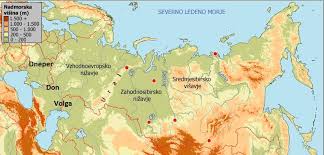 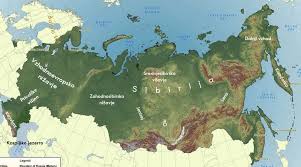 S pomočjo zemljevida napiši imena držav Vzhodne Evrope in njihova glavna :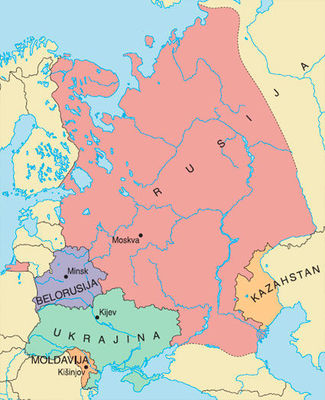 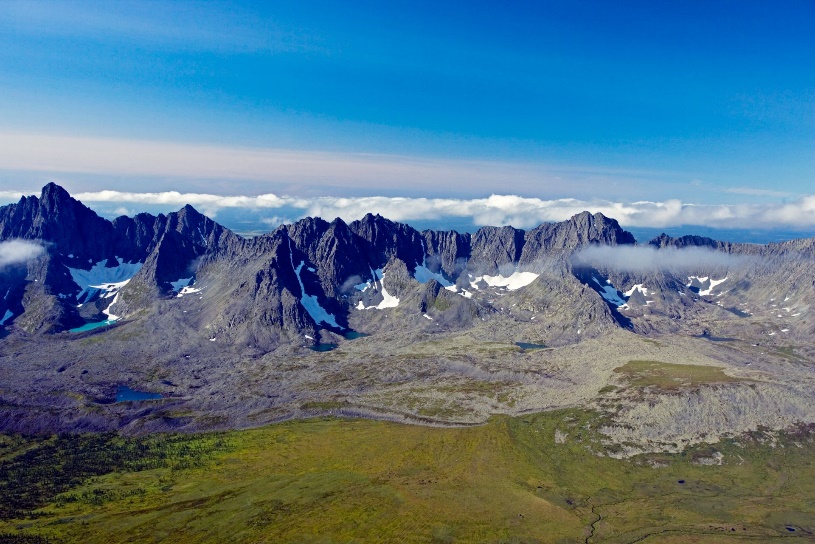 Na fotografiji je Ural. Obkroži pravilen odgovor. Ali fotografija prikazuje:NižinoGričevjeGorovje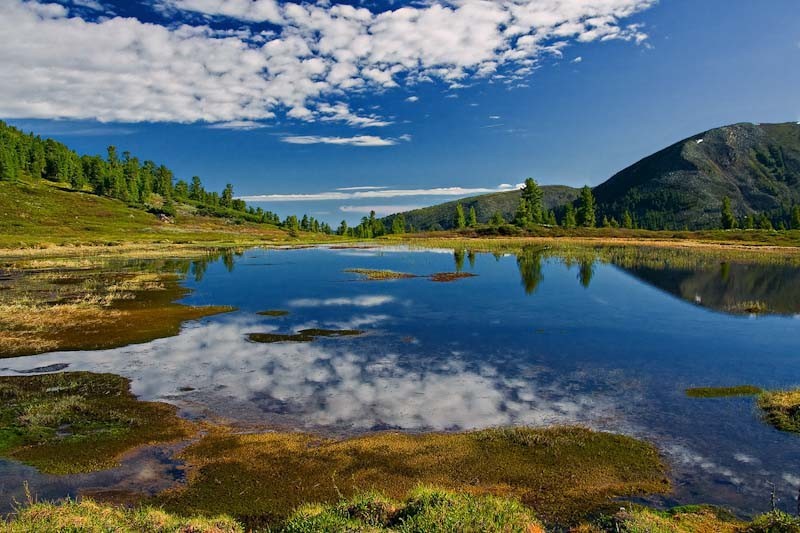 SibirijaZa katerim gorovjem se nahaja: ___________________________________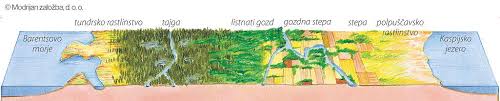 Med katerima dvema morjema se nahajajo rastlinski pasovi:_____________________________________________________________Med tundro in stepo rastejo: ______________________________________DRŽAVAGLAVNO MESTOMOSKVAKIJEVMINSKKIŠINJOV